Οι γείτονες των Βυζαντινών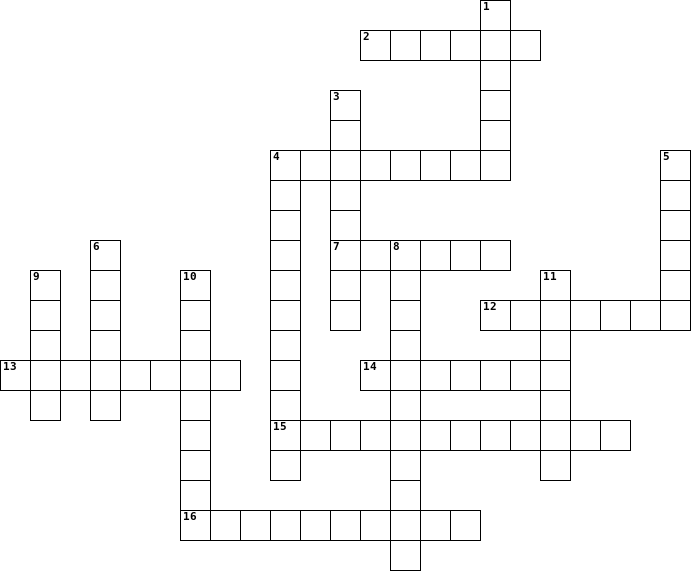 